Monday 8th   – Friday 12th June          3rd ClassEnglish:  Reading:  An Advertisement – Bike for Sale!Activities: Comprehension questions 1-7Pretend you have something to sell, use the template to help you plan your advertisement. When you are finished, design your ad on a page.                   Remember to keep reading!! 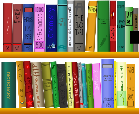 Maths:   Revision: Action Maths p156-160Gaeilge:  Léigh : An PicnicCeisteanna: 1-6Ag Dul ar Picnic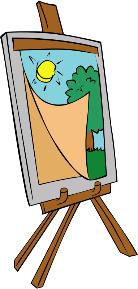 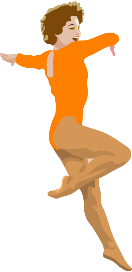 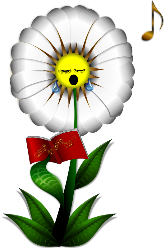 It is Creative Week in Scoil San NioclásThis week we are going to get creative!Have a look at the Creative week post to check out some creative activities you can try this week. Have fun!Remember if you have any questions or if you’d like to send me some of your work (or even just to say hello and let me know what you’ve been up to)  you can email me at mrsduffystabannon@gmail.com.This week I’d love to see your advertisement and any of your creative activities. You can send anything else you like as well.Any of you who are in Mrs Stanley’s groups can contact her at mrsstanleystabannon@gmail.comStay Safe Mrs Duffy 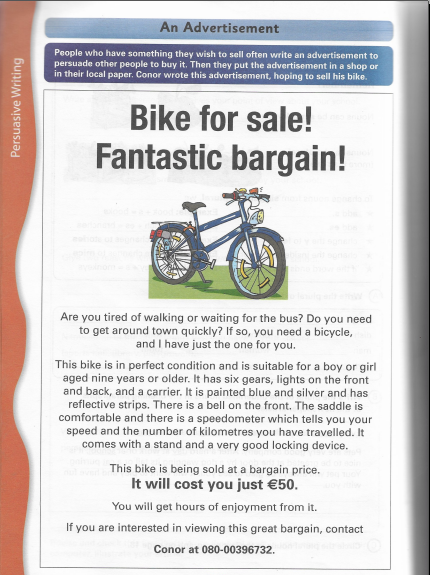 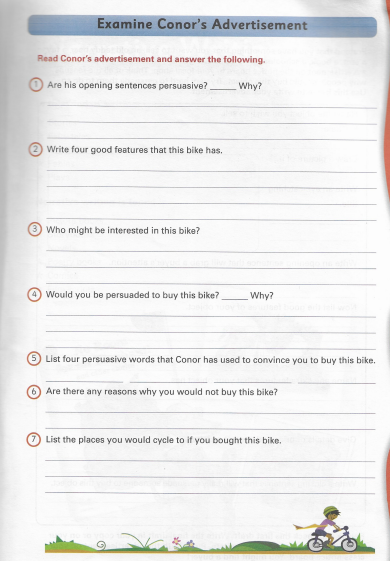 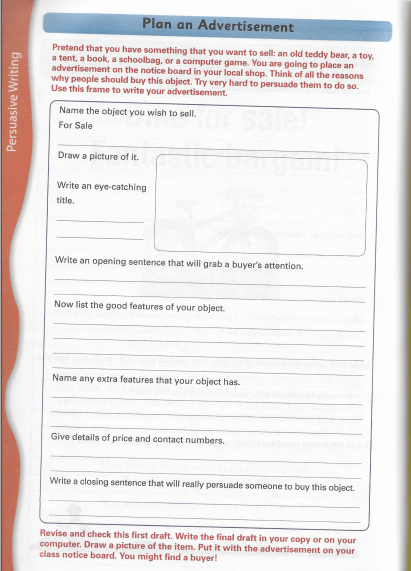 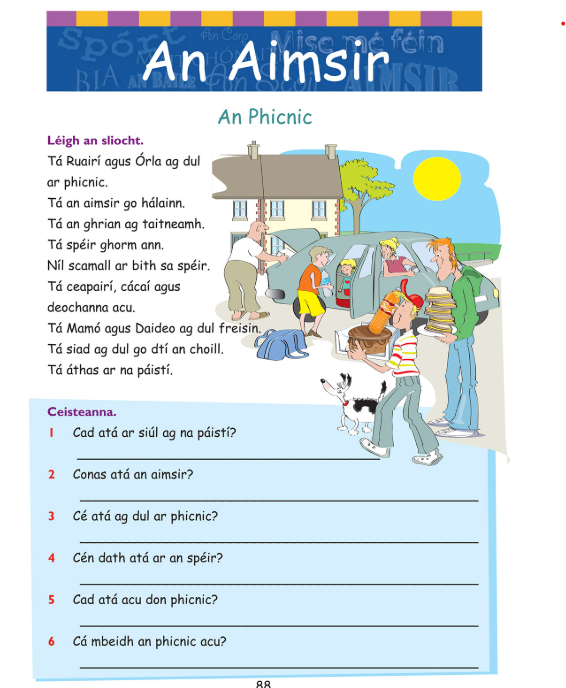 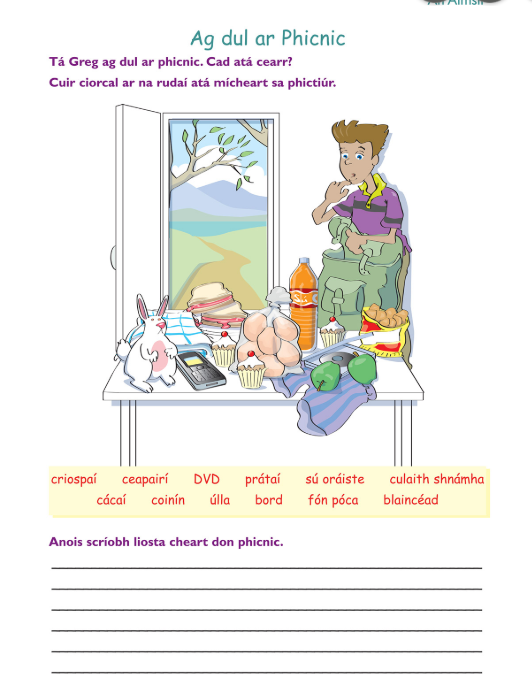 